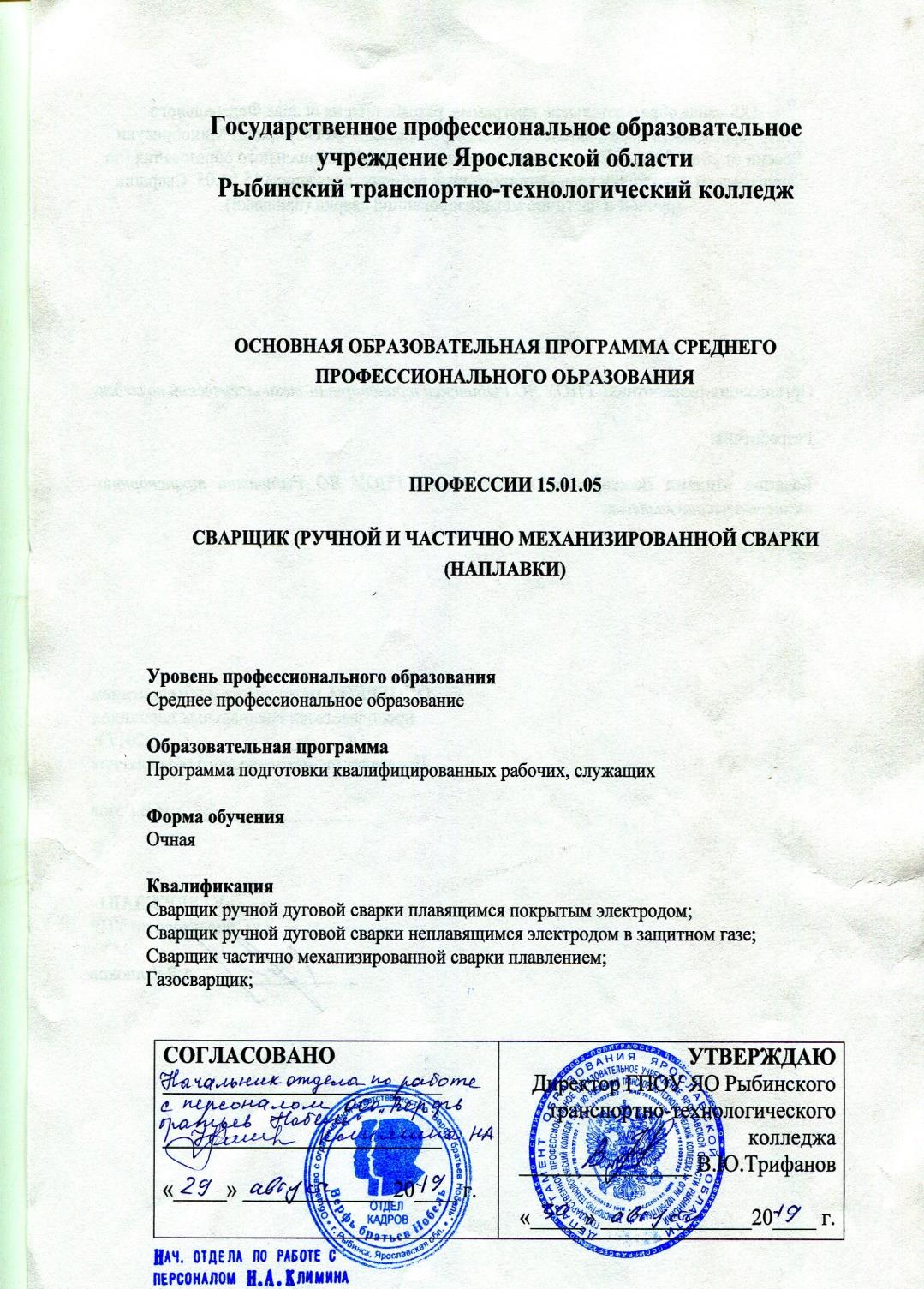 Общие положения1.1. Основная профессиональная программа (ОПОП) профессии15.01.05 Сварщик (ручной и частично механизированной сварки (наплавки)ОПОП представляет собой систему документов, разработанную и утвержденную в ГПОУ ЯО Рыбинском транспортно-технологическом колледже (далее Колледж) с учетом требований рынка труда на основе Федерального государственного образовательного стандарта среднего профессионального образования (ФГОС СПО) по профессии 15.01.05 Сварщик (ручной и частично механизированной сварки (наплавки).ОПОП регламентирует цели, ожидаемые результаты, содержание, условиятехнологии реализации образовательного процесса, оценку качества подготовки выпускника по данной специальности и включает в себя: учебный план, аннотации на рабочие программы учебных дисциплин (модулей) и другие материалы, обеспечивающие качество подготовки обучающихся, а также аннотации программ учебной и производственной практик, график учебного процесса и методические материалы, обеспечивающие реализацию соответствующей образовательной программы.1.2. Нормативные документы для разработки ОПОП профессии15.01.05 Сварщик (ручной и частично механизированной сварки (наплавки)Нормативную правовую базу разработки ОПОП составляют:Федеральный закон Российской Федерации «Об образовании в Российской Федерации» от 29 декабря 2012 г. №273-ФЗ;Федеральный государственный образовательный стандарт по профессии среднего профессионального образования (далее – СПО) 15.01.05 Сварщик (ручной и частично механизированной сварки (наплавки), утверждѐнный приказом Министерства образования и науки Российской Федерации от 29 января 2016 г. N 50, зарегистрировано в Минюсте России 24 февраля 2016 г. N 41197.Нормативно-методические документы Минобрнауки России;Порядок организации и осуществления образовательной деятельности по образовательным программам среднего профессионального образования,утверждѐнный приказом Минобрнауки России от 14.06.2013г № 464;Устав государственного профессионального образовательного учреждения Ярославской области Рыбинского транспортно-технологического колледжаЛокальные акты ГПОУ ЯО Рыбинского транспортно-технологического колледжа;Примерная основная профессиональная образовательная программа.1.3. Общая характеристика основной профессиональной образовательной программы среднего профессионального образования(СПО).1.3.1.	Цель	ОПОП	профессии 15.01.05 Сварщик (ручной ичастично механизированной сварки (наплавки)ОПОП имеет своей целью развитие у студентов личностных качеств, атакже формирование общих и профессиональных компетенций в соответствие с требованиями ФГОС СПО по данной профессии.Выпускник должен быть готов к профессиональной деятельности по изготовлению, реконструкции, монтажу, ремонту и строительству конструкций различного назначения с применением ручной и частично механизированной сварки (наплавки) во всех пространственных положениях сварного шва.1.3.2. Срок освоения ОПОП профессии 15.01.05 Сварщик (ручной и частично механизированной сварки (наплавки)1.3.3. Трудоемкость ОПОП профессии 15.01.05 Сварщик (ручной и частично механизированной сварки (наплавки)документов государственного образца:аттестат об основном общем образовании;аттестат о среднем (полном) общем образовании.Характеристика профессиональной деятельности выпускника ОПОП профессии 15.01.05 Сварщик (ручной и частично механизированной сварки (наплавки)2.1. Область профессиональной деятельности выпускника:изготовление, реконструкция, монтаж, ремонт и строительство конструкций различного назначения с применением ручной и частично механизированной сварки (наплавки) во всех пространственных положениях сварного шва.2.2. Объекты профессиональной деятельности выпускника:технологические процессы сборки, ручной и частично механизированной сварки (наплавки) конструкций;сварочное оборудование и источники питания, сборочно-сварочные приспособления;детали, узлы и конструкции из углеродистых и конструкционных сталей и из цветных металлов и сплавов;конструкторская, техническая, технологическая и нормативная документация.2.3. Виды профессиональной деятельности выпускника:Проведение подготовительных, сборочных операций перед сваркой, зачистка и контроль сварных швов после сварки;Ручная дуговая сварка (наплавка, резка) плавящимся покрытым электродом;Ручная дуговая сварка (наплавка) неплавящимся электродом в защитном газе;Частично механизированная сварка (наплавка) плавлением;Газовая сварка (наплавка);Термитная сварка;Сварка ручным способом с внешним источником нагрева (сварка нагретым газом, сварка нагретым инструментом, экструзионная сварка различных деталей из полимерных материалов (в том числе пластмасс, полиэтилена, полипропилена).Требования к результатам освоения основной профессиональной образовательной программы (ОПОП)Выпускник должен обладать общими компетенциями, включающими в себя способность:ОК 1. Понимать сущность и социальную значимость будущей профессии, проявлять к ней устойчивый интерес.ОК 2. Организовывать собственную деятельность, исходя из цели и способов ее достижения, определенных руководителем.ОК 3. Анализировать рабочую ситуацию, осуществлять текущий и итоговый контроль, оценку и коррекцию собственной деятельности, нести ответственность за результаты своей работы.ОК 4. Осуществлять поиск информации, необходимой для эффективного выполнения профессиональных задач.ОК 5. Использовать информационно-коммуникационные технологии в профессиональной деятельности.ОК 6. Работать в команде, эффективно общаться с коллегами, руководством.Выпускник должен обладать профессиональными компетенциями, соответствующими видам деятельности:2.1 Проведение подготовительных, сборочных операций перед сваркой, зачистка и контроль сварных швов после сварки.ПК 1.1. Читать чертежи средней сложности и сложных сварных металлоконструкций.ПК 1.2. Использовать конструкторскую, нормативно-техническую и производственно-технологическую документацию по сварке.ПК  1.3.  Проверять  оснащенность,  работоспособность,  исправность  иосуществлять настройку оборудования поста для различных способов сварки. ПК 1.4. Подготавливать и проверять сварочные материалы для различныхспособов сварки.ПК 1.5. Выполнять сборку и подготовку элементов конструкции под сварку.ПК 1.6. Проводить контроль подготовки и сборки элементов конструкции под сварку.ПК 1.7. Выполнять предварительный, сопутствующий (межслойный) подогрева металла.ПК 1.8. Зачищать и удалять поверхностные дефекты сварных швов после сварки.ПК 1.9. Проводить контроль сварных соединений на соответствие геометрическим размерам, требуемым конструкторской и производственно-технологической документации по сварке.2.2. Ручная дуговая сварка (наплавка, резка) плавящимся покрытым электродом.ПК 2.1. Выполнять ручную дуговую сварку различных деталей из углеродистых и конструкционных сталей во всех пространственных положениях сварного шва.ПК 2.2. Выполнять ручную дуговую сварку различных деталей из цветных металлов и сплавов во всех пространственных положениях сварного шва.ПК 2.3. Выполнять ручную дуговую наплавку покрытыми электродами различных деталей.ПК 2.4. Выполнять дуговую резку различных деталей.2.3. Ручная дуговая сварка (наплавка) неплавящимся электродом в защитном газе.ПК 3.1. Выполнять ручную дуговую сварка (наплавку) неплавящимся электродом в защитном газе различных деталей из углеродистых и конструкционных сталей во всех пространственных положениях сварного шва.ПК 3.2. Выполнять ручную дуговую сварка (наплавку) неплавящимся электродом в защитном газе различных деталей из цветных металлов и сплавов во всех пространственных положениях сварного шва.ПК 3.3. Выполнять ручную дуговую наплавку неплавящимся электродом в защитном газе различных деталей.2.4. Частично механизированная сварка (наплавка) плавлением различных деталей.ПК 4.1. Выполнять частично механизированную сварку плавлением различных деталей из углеродистых и конструкционных сталей во всех пространственных положениях сварного шва.ПК 4.2. Выполнять частично механизированную сварку плавлением различных деталей и конструкций из цветных металлов и сплавов во всехпространственных положениях сварного шва.ПК 4.3. Выполнять частично механизированную наплавку различных деталей.2.5. Газовая сварка (наплавка).ПК 5.1. Выполнять газовую сварку различных деталей из углеродистых и конструкционных сталей во всех пространственных положениях сварного шва.ПК 5.2. Выполнять газовую сварку различных деталей из цветных металлов и сплавов во всех пространственных положениях сварного шва.ПК 5.3. Выполнять газовую наплавку.Документы, регламентирующие содержание и организацию образовательного процесса при реализации ОПОП профессии 15.01.05 Сварщик (ручной и частично механизированной сварки (наплавки)График учебного процесса В графике учебного процесса указывается последовательность реализации ОПОП профессии 15.01.05 Сварщик (ручной и частично механизированной сварки (наплавки) по годам, включая теоретическое обучение, практики,промежуточные и итоговую аттестации, каникулы.График учебного процесса ОПОП профессии 15.01.05 Сварщик (ручной и частично механизированной сварки (наплавки) дан в Приложении 1.4.2. Учебный план профессии 15.01.05 Сварщик (ручной и частично механизированной сварки (наплавки)Учебный	план	определяет	такие	качественные	и	количественныехарактеристики ОПОП СПО профессии 15.01.05 Сварщик (ручной и частично механизированной сварки (наплавки) как:объемные параметры учебной нагрузки в целом, по годам обучения и по семестрам;перечень учебных дисциплин, профессиональных модулей и их составных элементов (междисциплинарных курсов, учебной и производственной практик);последовательность изучения учебных дисциплин и профессиональных модулей;виды учебных занятий;распределение различных форм промежуточной аттестации по годам обучения и по семестрам;распределение по семестрам и объемные показатели подготовки и проведения государственной (итоговой) аттестации.Максимальный объем учебной нагрузки обучающихся составляет 54академических часа в неделю, включая все виды аудиторной и внеаудиторной учебной работы.Максимальный объем обязательной аудиторной учебной нагрузки обучающихся при очной форме обучения составляет 36 академических часов в неделю.Обязательная аудиторная нагрузка студентов предполагает лекции, практические занятия, включая семинары.Соотношение часов между аудиторной и внеаудиторной (самостоятельной) работой студентов составляет в целом по образовательной программе 70:30. Самостоятельная работа организуется в форме выполнения, междисциплинарных проектов, подготовки рефератов, самостоятельного изучения отдельных дидактических единиц и т.п.ОПОП СПО профессии 15.01.05 Сварщик (ручной и частично механизированной сварки (наплавки) предусматривает изучение следующих учебных циклов:общепрофессионального;профессиональногои разделов:физическая культура;учебная практика;производственная практика;промежуточная аттестация;государственная итоговая аттестация.Обязательная	часть	основной	профессиональной	образовательнойпрограммы по циклам составляет 80% от общего объема времени, отведенного на их освоение. Вариативная часть (20%) дает возможность расширения и (или) углубления подготовки, определяемой содержанием обязательной части, получения дополнительных компетенций, умений и знаний, необходимых для обеспечения конкурентоспособности выпускника в соответствии с запросами регионального рынка труда и возможностями продолжения образования.Дисциплины вариативной части определены образовательным учреждением в соответствии с потребностями работодателей.Общепрофессиональный циклы состоит из дисциплин. Профессиональный цикл состоит из профессиональных модулей в соответствии с основными видами деятельности.состав   профессионального   модуля   входит   один   или   несколькомеждисциплинарныхкурсов.Приосвоенииобучающимисяпрофессиональных модулей проводятся учебная практика и производственная практика (по профилю специальности).Учебный план профессии 15.01.05 Сварщик (ручной и частично механизированной сварки (наплавки) приведен в Приложении 1.4.3. Аннотация рабочих программ учебных дисциплин (модулей)профессии 15.01.05 Сварщик (ручной и частично механизированной сварки (наплавки).гражданскойобороны;способы защитынаселения от оружиямассовогопоражения;меры пожарнойбезопасности иправила безопасногоповедения припожарах;организацию ипорядок призываграждан на военнуюслужбу ипоступления на нее вдобровольномпорядке;основные видывооружения,военной техники испециальногоснаряжения,состоящих навооружении(оснащении)воинскихподразделений, вкоторых имеютсявоенно-учетныеспециальности,родственныепрофессиям СПО;область примененияполучаемыхпрофессиональныхзнаний приисполненииобязанностейвоенной службы;порядок и правилаоказания первойпомощипострадавшим.П.00 Профессиональный учебный циклпроведенияподогрева присварке;классификацию иобщиепредставления ометодах и способахсварки;основные типы,конструктивныеэлементы, размерысварных соединенийобозначение их на чертежах; влияние основных параметров режимапространственного положения при сварке на формирование сварного шва; основные типы, конструктивные элементы, разделки кромок; основы технологии сварочного производства; виды и назначение сборочных, технологических приспособлений и оснастки; основные правила чтения технологической документации; типы дефектов сварного шва; методы неразрушающего контроля; причины возникновения и меры предупреждения видимых дефектов; способы устранения дефектов сварных швов; правила подготовки кромок изделий под сварку; устройство вспомогательногоручной дуговойсварки (наплавки)неплавящимсяэлектродом взащитном газе;устройствосварочного ивспомогательногооборудования дляручной дуговойсварки (наплавки)неплавящимсяэлектродом взащитном газе,назначение иусловия работыконтрольно-измерительныхприборов, правилаих эксплуатации иобласть применения;основные типы иустройства длявозбуждения истабилизациисварочной дуги(сварочныеосцилляторы);правилаэксплуатациигазовых баллонов;техника итехнология ручнойдуговой сварки(наплавки)неплавящимсяэлектродом взащитном газе длясварки различныхдеталей иконструкций во всехпространственныхположенияхсварного шва;причинывозникновениядефектов сварныхшвов, способы ихпредупреждения иисправления приручной дуговойсварке (наплавке)неплавящимсяэлектродом взащитном газе;ПМ.04.	Частичномеханизированная сварка(наплавка)плавлениемМДК.04.01	Техника итехнологиячастичномеханизированной сварки(наплавки)плавлением взащитном газесваркой нагретымгазом, сваркойнагретыминструментом иэкструзионнойсваркой;сварочныематериалы длясварки нагретымгазом, сваркинагретыминструментом иэкструзионнойсварки;основные свойстваприменяемых газов-теплоносителей,способ их нагрева иправила техникибезопасности при ихприменении;устройствосварочного ивспомогательногооборудования длясварки нагретымгазом, сваркинагретыминструментом иэкструзионнойсварки, назначение иусловия работыконтрольно-измерительныхприборов, правилаих эксплуатации иобласть применения;способы и основныеправиламеханическойподготовки деталейдля сварки нагретымгазом, сваркинагретыминструментом иэкструзионнойсварки;техника итехнология сваркинагретым газом,сварки нагретыминструментом,экструзионнойсварки стыковых,нахлесточных,Согласно п. 7.12. ФГОС СПО по профессии 15.01.05 Сварщик (ручной и частично механизированной сварки (наплавки) практика является обязательным разделом ОПОП. Она представляет собой вид учебныхзанятий, обеспечивающих практико-ориентированную подготовку обучающихся. ФГОС СПО по профессии 15.01.05 Сварщик (ручной ичастично механизированной сварки (наплавки) предусматривает следующие виды практик: учебная и производственная.Производственная практика состоит из двух этапов: практики по профилю специальности и преддипломной практики.Учебная практика и производственная практика (по профилю специальности) проводятся при освоении студентами профессиональных компетенций в рамках профессиональных модулей и реализуются концентрированно.Практики закрепляют знания и умения, приобретаемые обучающимися в результате освоения теоретических курсов и способствуют комплексному формированию общих и профессиональных компетенций обучающихся.4.4.1. Программы учебных практикПри реализации ОПОП профессии 15.01.05 Сварщик (ручной и частично механизированной сварки (наплавки) предусматривается прохождение учебной практики на базе техникума с использованием кадрового и методического потенциала предметно-цикловой комиссии.Целями учебной практики являются:закрепление теоретических знаний, полученных при изучении базовых дисциплин;развитие и накопления специальных навыков, изучение и участие в разработке организационно-методических и нормативных документов для решения отдельных задач по месту прохождения практики;усвоение приемов, методов и способов обработки, представления и интерпретации результатов проведенных практических исследований;приобретение практических навыков в будущей профессиональной деятельности или в отдельных ее разделах.Задачи учебной практики:закрепить знания и умения, приобретаемые обучающимися в результатеосвоения теоретических курсов;- выработать практические навыки и способствовать комплексному формированию общих и профессиональных компетенций обучающихся. Аттестация по итогам учебной практики проводится в формедифференцированного зачета на основании предоставляемых отчетов.4.4.2. Программа производственной практикиПроизводственная практика состоит из двух этапов: практики по профилю специальности и преддипломной практики.Производственная практика проводится на предприятиях, организациях, учреждениях независимо от их организационно - правовых форм.Цель производственной практики:непосредственное участие студента в деятельности организации;закрепление теоретических знаний, полученных во время аудиторных занятий, учебной практики;приобретение профессиональных умений и навыков;приобщение студента к социальной среде организации с целью приобретения социально-личностных компетенций, необходимых для работы в профессиональной сфере;сбор необходимых материалов для написания выпускной квалификационной работы.Аттестация по итогам производственной практики проводится в формедифференцированного зачета на основании предоставленных отчетов и отзывов с мест прохождения практики.Фактическое ресурсное обеспечение ОПОП профессии 15.01.05 Сварщик (ручной и частично механизированной сварки (наплавки).Основная профессиональная образовательная программа обеспечиваетсяучебно-методической документацией по всем дисциплинам, междисциплинарным курсам и профессиональным модулям ОПОП.Внеаудиторная работа сопровождается методическим обеспечением и обоснованием времени, затрачиваемого на ее выполнение.5.1. Кадровое обеспечение учебного процессаРеализация ОПОП профессии 15.01.05 Сварщик (ручной и частично механизированной сварки (наплавки) обеспечивается педагогическими кадрами, имеющими высшее образование, соответствующее профилю преподаваемой дисциплины (модуля).Преподаватели, отвечающие за освоение обучающимися профессионального цикла, имеют высшее образование, соответствующее профилю преподаваемой дисциплины (междисциплинарного курса в рамках модуля), имеют опыт деятельности в организациях соответствующей профессиональной сферы, проходят стажировку в профильных организациях не реже 1 раза в 3 года.Педагогические кадры, осуществляющие руководство практикой имеютопыт	деятельности	в	организациях	соответствующей	профессиональнойсферыи проходят стажировку в профильных организациях не реже 1 раза в 3 года.5.2. Учебно-методическое и информационное обеспечение учебного процессаРеализация ОПОП профессии 15.01.05 Сварщик (ручной и частично механизированной сварки (наплавки) обеспечивается доступом каждого обучающегося к базам данных и библиотечным фондам, формируемым по полному перечню дисциплин (модулей) основной профессиональной образовательной программы. Во время самостоятельной подготовки и по ряду дисциплин обучающиеся обеспечены доступом к сети Интернет.Каждый обучающийся обеспечен не менее чем одним учебным печатным и/или электронным изданием по каждой дисциплине профессионального цикла и одним учебно-методическим печатным и/или электронным изданием по каждому междисциплинарному курсу (включая электронные базы периодических изданий).Библиотечный фонд укомплектован печатными и/или электронными изданиями основной и дополнительной учебной литературы по дисциплинамвсех циклов, изданными за последние 5 лет.Библиотечный фонд, помимо учебной литературы включает официальные, справочно-библиографические и периодические издания в расчете 1-2 экземпляра на каждые 100 обучающихся.Образовательное учреждение предоставляет обучающимся возможность оперативного обмена информацией и доступ к современным профессиональным базам данных и информационным ресурсам сети Интернет.5.3. Материально-техническое обеспечение учебного процесса5.3.1 Кабинеты:технической графики;безопасности жизнедеятельности и охраны труда;теоретических основ сварки и резки металлов.5.3.2 Лаборатории:материаловедения;электротехники и сварочного оборудования;испытания материалов и контроля качества сварных соединений.5.3.3 Мастерские:слесарная;сварочная для сварки металлов;сварочная для сварки неметаллических материалов.5.3.4 Полигоны:сварочный.5.3.5 Спортивный комплекс:спортивный зал;открытый стадион широкого профиля с элементами полосы препятствий;5.3.6 Залы:библиотека, читальный зал с выходом в сеть Интернет;актовый зал.Перечень минимально необходимого набора инструментов:защитные очки для сварки;защитные очки для шлифовки;сварочная маска;защитные ботинки;средство защиты органов слуха;ручная шлифовальная машинка (болгарка) с защитным кожухом; металлическая щетка для шлифовальной машинки, подходящая ей по размеру;огнестойкая одежда;молоток для отделения шлака;зубило;разметчик;напильники;металлические щетки;молоток;универсальный шаблон сварщика;стальная линейка с метрической разметкой;прямоугольник;струбцины и приспособления для сборки под сварку; оборудование для ручной дуговой сварки плавящимся покрытым электродом, частично механизированной сварки плавлением и для ручной дуговой сварки неплавящимся электродом в защитном газе. Все инструменты и рабочая одежда должны соответствовать положениям техники безопасности и гигиены труда, установленным в Российской Федерации.Характеристика среды колледжа, обеспечивающие развитие общих и профессиональных компетенций выпускниковколледже сформирована социокультурная среда, создающая условия,необходимые	для	всестороненнего	развития	и	социализации  личности,сохранения здоровья обучающихся, способствующая развитию воспитательного компонента образовательного процесса, включая развитие студенческого самоуправления, участие обучающихся в работе общественных организаций, спортивных и творческих клубов.Основными формами социальной поддержки незащищенных студентов, реализующимися в ГПОУ ЯО Рыбинском транспортно-технологическом колледже, являются:Стипендиальное обеспечение студентов осуществляется через выплаты академических, социальных стипендий.Академическая стипендия выплачивается при условии окончания промежуточной аттестации на «отлично» и «хорошо» в установленные графиком учебного процесса сроки. Обучающимся только на «отлично» назначается повышенная стипендия.Право на получение государственной социальной стипендии имеет студент, представивший в образовательное учреждение выдаваемую органомсоциальной защиты населения по месту жительства справку для получения государственной социальной помощи.Материальная поддержка студентов. Нуждающимся студентам очной формы обучения оказывается материальная помощь, студентам из числа детей-сирот и детей, оставшихся без попечения родителей, выплачивается ежегодное пособие.Колледж взаимодействует по вопросам развития студенческого самоуправления и активизации досуговой и спортивно-оздоровительной студенческой деятельности с администрацией поселений, спортивными организациями, образовательными учреждениями и средствами массовой информации. Взаимодействия осуществляются на основе планов совместных мероприятий и разовых договоренностей.В воспитательных мероприятиях Колледжа принимают систематическое участие родители или родственники студентов, представители местных органов управления, работодатели.В	рамках  студенческого самоуправления создан студенческий совет.Нормативно-методическое обеспечение системы оценки качества освоения обучающимися ОПОП по профессии 15.01.05 Сварщик (ручной и частично механизированной сварки (наплавки).соответствии с ФГОС СПО профессии 15.01.05 Сварщик (ручной ичастично механизированной сварки (наплавки) (п. 8.1.) и Типовым положением об ОУ СПО оценка качества освоения обучающимися основных профессиональных образовательных программ включает текущий контроль знаний, промежуточную и государственную (итоговую) аттестацию обучающихся.Оценка качества подготовки обучающихся и выпускников осуществляетсядвух основных направлениях:оценка уровня освоения дисциплин;оценка уровня овладения компетенциями.7.1. Текущий контроль успеваемости и промежуточная аттестацияТекущий контроль знаний осуществляется в соответствии с рабочими программами дисциплин и профессиональных модулей.Знания и умения выпускников определяются оценками «отлично», «хорошо», «удовлетворительно» и «зачтено» («зачет»), которые указываются в приложении к диплому о среднем профессиональном образовании.Конкретные формы и процедуры промежуточной аттестации доводятся до сведения обучающихся в течение первых двух месяцев от начала обучения.Промежуточная аттестация обучающихся предусмотрена в форме экзаменов, дифференцированных зачѐтов и зачетов.Промежуточная аттестация обучающихся в форме экзамена проводится во время сессий, которыми заканчивается каждый семестр.Промежуточная аттестация обучающихся в форме дифференцированного зачѐта и зачета проводится за счет часов, отведенных на освоение соответствующей дисциплины.Количество экзаменов в каждом учебном году в процессе промежуточной аттестации студентов СПО по очной форме получения образования не превышает 8, а количество зачетов и дифференцированных зачетов - 10.Для аттестации обучающихся на соответствие их персональных достижений поэтапным требованиям ОПОП профессии 15.01.05 Сварщик (ручной и частично механизированной сварки (наплавки) (текущая и промежуточная аттестация) техникум создает и утверждает фонды оценочных средств для проведения текущего контроля успеваемости и промежуточной аттестации и позволяющие оценить знания, умения и освоенные компетенции.Эти фонды включают контрольные вопросы и типовые задания для практических занятий, контрольных работ, зачетов и экзаменов; тесты и компьютерные тестирующие программы; примерную тематику курсовых работ,рефератов и т.п., а также иные формы контроля, позволяющие оценить степень сформированности компетенций обучающихся.ГПОУ ЯО Рыбинский транспортно-технологический колледж создает условия для максимального приближения программ текущей и промежуточной аттестации обучающихся по дисциплинам и междисциплинарным курсам профессионального цикла к условиям их будущей профессиональной деятельности – для чего, кроме преподавателей конкретной дисциплины (междисциплинарного курса), в качестве внешних экспертов активно привлекаются преподаватели, читающие смежные дисциплины и потенциальные работодатели.7.2. Государственная (итоговая) аттестация выпускников ОПОП специальности профессии 15.01.05 Сварщик (ручной и частично механизированной сварки (наплавки).Государственная (итоговая) аттестация выпускника образовательного учреждения среднего профессионального образования является обязательной и осуществляется после освоения ОПОП специальности профессии 15.01.05 Сварщик (ручной и частично механизированной сварки (наплавки) в полном объеме. Необходимым условием допуска к государственной (итоговой) аттестации является представление документов, подтверждающих освоение обучающимися компетенций при изучении теоретического материала и прохождение практики по каждому из основных видов профессиональной деятельности.Государственная (итоговая) аттестация включает подготовку и защиту выпускной квалификационной работы (дипломная работа), тематика которой соответствует содержанию одного или нескольких профессиональных модулей.Требования к содержанию, объему и структуре выпускной квалификационной работы определены в ГПОУ ЯО Рыбинский транспортно-технологическом колледже на основании порядка проведения государственной (итоговой) аттестации выпускников по программам СПО, утвержденного федеральным органомисполнительной власти, осуществляющим функции по выработке государственной политики и нормативно-правовому регулированию в сфере образования.Уровень образования,Наименование квалификацииСрок получения СПОнеобходимый для приема(профессий, должностей попо ППКРС в очнойна обучение по ППКРСпрофессиональному стандартуформе обучения <2>"Сварщик") <1>среднее общееСварщик ручной дуговой сварки10 месяцевобразованиеплавящимся покрытым электродомСварщик частично механизированнойосновное общееСварщик частично механизированной2 года 10 месяцев <3>основное общеесварки плавлением2 года 10 месяцев <3>образованиеСварщик ручной дуговой сваркинеплавящимся электродом в защитномгазеГазосварщикПри сроке обучения:При сроке обучения:При сроке обучения:При сроке обучения:102 года 102 года 10месяцевмесяцевмесяцевмесяцевОбучение по учебным циклам и разделу "Физическая культура"Обучение по учебным циклам и разделу "Физическая культура"16нед.20нед.Учебная практика22нед.39нед.Производственная практикаПромежуточная аттестация1нед.2нед.Государственная итоговая аттестация2нед.3нед.Каникулы2нед.2нед.Итого43нед.65нед.1.4. Требования к абитуриентуАбитуриент  при  поступлениидолжен  иметьодинизИндексНаименованиеСодержаниеОбязательнаяКомпетенциициклов,дисциплиныи аудиторнаяобучающегося,циклов,нагрузкаформируемыедисциплин инагрузкаформируемыедисциплин ив результатепрофессиональв результатепрофессиональосвоенияныхосвоенияныхдисциплинымодулей,дисциплинымодулей,междисциплинарных курсовОП.00 Общепрофессиональный учебный циклОП.00 Общепрофессиональный учебный циклОП.00 Общепрофессиональный учебный циклОП.01.ОсновыОсновные правилаОК 4 - 6инженернойчтенияПК 1.1, 1.2,инженернойконструкторскойграфикиконструкторскойграфикидокументации;документации;общие сведения осборочныхчертежах;основымашиностроительного черчения;требования единойсистемыконструкторскойдокументацииОП.03ОсновыЕдиницы измеренияОК 2, 3, 6электротехникисилы тока,ПК 1.1электротехникинапряжения,напряжения,мощностиэлектрического тока,сопротивленияпроводников;методы расчета иизмерения основныхпараметров простыхэлектрических,магнитных иэлектронных цепей;свойствапостоянного ипеременногоэлектрического тока;принципыпоследовательного ипараллельногосоединенияпроводников иисточников тока;электроизмерительные приборы(амперметр,вольтметр), ихустройство, принципдействия и правилавключения вэлектрическую цепь;свойства магнитногополя;двигателипостоянного ипеременного тока, ихустройство ипринцип действия;правила пуска,остановкиэлектродвигателей,установленных наэксплуатируемомоборудовании;аппаратуру защитыэлектродвигателей;методы защиты откороткогозамыкания;заземление,зануление;ОП.04ОсновыНаименование,ОК 1, 2, 4 - 6материаловеденимаркировку,материаловедениосновные свойства ияосновные свойства ияклассификациюклассификациюуглеродистых иконструкционныхсталей, цветныхметаллов и сплавов,а также полимерныхматериалов (в томчисле пластмасс,полиэтилена,полипропилена);правила примененияохлаждающих исмазывающихматериалов;механическиеиспытания образцовматериалов;ОП.05Допуски иСистемы допусков иОК 2 - 6техническиепосадок, точностьПК 1.6, 1.9техническиеобработки,измеренияобработки,измеренияквалитеты, классыквалитеты, классыточности;допуски иотклонения формы ирасположенияповерхностей;ОП.06ОсновыОбщие принципыОК 1, 4, 6, 7экономикиорганизацииэкономикипроизводственного ипроизводственного итехнологическогопроцесса;механизмыценообразования напродукцию, формыоплаты труда всовременныхусловиях;цели и задачиструктурногоподразделения,структуруорганизации, основыэкономическихзнаний,необходимых вотрасли;ОП.07БезопасностьпринципыОК 1 - 6.жизнедеятельнособеспеченияжизнедеятельносустойчивоститиустойчивоститиобъектов экономики,объектов экономики,прогнозированияразвития событий иоценки последствийпри техногенныхчрезвычайныхситуациях истихийных явлениях,в том числе вусловияхпротиводействиятерроризму каксерьезной угрозенациональнойбезопасностиРоссии;основные видыпотенциальныхопасностей и ихпоследствия впрофессиональнойдеятельности и быту,принципы снижениявероятности ихреализации;основы военнойслужбы и обороныгосударства;задачи и основныемероприятияПМ.01ПодготовительнОсновы теорииПК 1.1 - 1.8о-сварочныесварочныхработы ипроцессов (понятия:контрольсварочныйконтрольтермический цикл,качестватермический цикл,качествасварочныесварных швовсварочныесварных швовдеформации ипосле сварки.деформации ипосле сварки.напряжения);МДК.01.01Основынеобходимостьтехнологиисварки исварочноеоборудованиеМДК 01.02ТехнологияпроизводствасварныхконструкцийМДК.01.03Подготовительные и сборочныеоперации передсваркой.МДК.01.04Контролькачествасварныхсоединений.оборудования,назначение, правилаего эксплуатации иобласть применения;правила сборкиэлементовконструкции подсварку;порядок проведенияработ попредварительному,сопутствующему(межслойному)подогреву металла;устройствосварочногооборудования,назначение, правилаего эксплуатации иобласть применения;правила техническойэксплуатацииэлектроустановок;классификациюсварочногооборудования иматериалов;основные принципыработы источниковпитания для сварки;правила хранения итранспортировкисварочныхматериалов;ПМ.02Ручная дуговаяОсновные типы,ПК 2.1 - 2.4сваркаконструктивныесваркаэлементы и размеры(наплавка, резка)элементы и размеры(наплавка, резка)сварных соединений,плавящимсясварных соединений,плавящимсявыполняемыхпокрытымвыполняемыхпокрытымручной дуговойэлектродомручной дуговойэлектродомсваркой (наплавкой,МДК.02.01Техника ирезкой) плавящимсятехнологияпокрытымтехнологияэлектродом, иручной дуговойэлектродом, иручной дуговойобозначение их насваркиобозначение их насваркичертежах;(наплавки,чертежах;(наплавки,основные группы ирезки)основные группы ирезки)марки материалов,покрытымисвариваемых ручнойэлектродамидуговой сваркой(наплавкой, резкой)плавящимсяпокрытымэлектродом;сварочные(наплавочные)материалы дляручной дуговойсварки (наплавки,резки) плавящимсяпокрытымэлектродом;технику итехнологию ручнойдуговой сварки(наплавки, резки)плавящимсяпокрытымэлектродомразличных деталей иконструкций впространственныхположенияхсварного шва;основы дуговойрезки;причинывозникновениядефектов сварныхшвов, способы ихпредупреждения иисправления приручной дуговойсварке (наплавке,резке) плавящимсяпокрытымэлектродом;ПМ.03Ручная дуговаяОсновные типы,ПК 3.1 - 3.3сваркаконструктивныесваркаэлементы и размеры(наплавка)элементы и размеры(наплавка)сварных соединений,неплавящимсясварных соединений,неплавящимсявыполняемыхэлектродом ввыполняемыхэлектродом вручной дуговойзащитном газеручной дуговойзащитном газесваркой (наплавкой)МДК.03.01Техника инеплавящимсятехнологияэлектродом втехнологиязащитном газе, иручной дуговойзащитном газе, иручной дуговойобозначение их насваркиобозначение их насваркичертежах;(наплавки)чертежах;(наплавки)основные группы инеплавящимсяосновные группы инеплавящимсямарки материалов,электродом всвариваемых ручнойзащитном газедуговой сваркой(наплавкой)неплавящимсяэлектродом взащитном газе;сварочные(наплавочные)материалы дляОсновные группы иПК 4.1 - 4.3марки материалов,свариваемыхчастичномеханизированнойсваркой (наплавкой)плавлением;сварочные(наплавочные)материалы длячастичномеханизированнойсварки (наплавки)плавлением;устройствосварочного ивспомогательногооборудования длячастичномеханизированнойсварки (наплавки)плавлением,назначение иусловия работыконтрольно-измерительныхприборов, правилаих эксплуатации иобласть применения;технику итехнологиючастичномеханизированнойсварки (наплавки)плавлением длясварки различныхдеталей иконструкций во всехпространственныхположенияхсварного шва;порядок проведенияработ попредварительному,сопутствующему(межслойному)подогреву металла;причинывозникновения имерыпредупреждениявнутреннихнапряжений идеформаций всвариваемых(наплавляемых)изделиях;причинывозникновениядефектов сварныхшвов, способы ихпредупреждения иисправления.МП.05Газовая сваркаОсновные типы,ПК 5.1 - 5.3(наплавка)конструктивные(наплавка)элементы и размерыМДК.05.01Техника иэлементы и размерыМДК.05.01Техника исварных соединений,технологиясварных соединений,технологиявыполняемыхгазовой сваркивыполняемыхгазовой сваркигазовой сваркой(наплавки)(наплавкой);основные группы имарки материалов,свариваемых газовойсваркой (наплавкой);сварочные(наплавочные)материалы длягазовой сварки(наплавки);технику итехнологию газовойсварки (наплавки)различных деталей иконструкций во всехпространственныхположенияхсварного шва;правилаэксплуатациигазовых баллонов;правилаобслуживанияпереносныхгазогенераторов;причинывозникновениядефектов сварныхшвов, способы ихпредупреждения иисправления;угловых и тавровыхсварных соединенийразличных деталей иконструкций;причинывозникновениядефектов сварныхшвов, способы ихпредупреждения иисправления.ФК.00ФизическаяИспользоватьОК 1 - 7культурафизкультурно-культураоздоровительнуюоздоровительнуюдеятельность дляукрепленияздоровья,достиженияжизненных ипрофессиональныхцелей;знать:о роли физическойкультуры вобщекультурном,профессиональном исоциальномразвитии человека;основы здоровогообраза жизни.4.4. Программы учебной и производственной практик4.4. Программы учебной и производственной практик4.4. Программы учебной и производственной практик4.4. Программы учебной и производственной практик